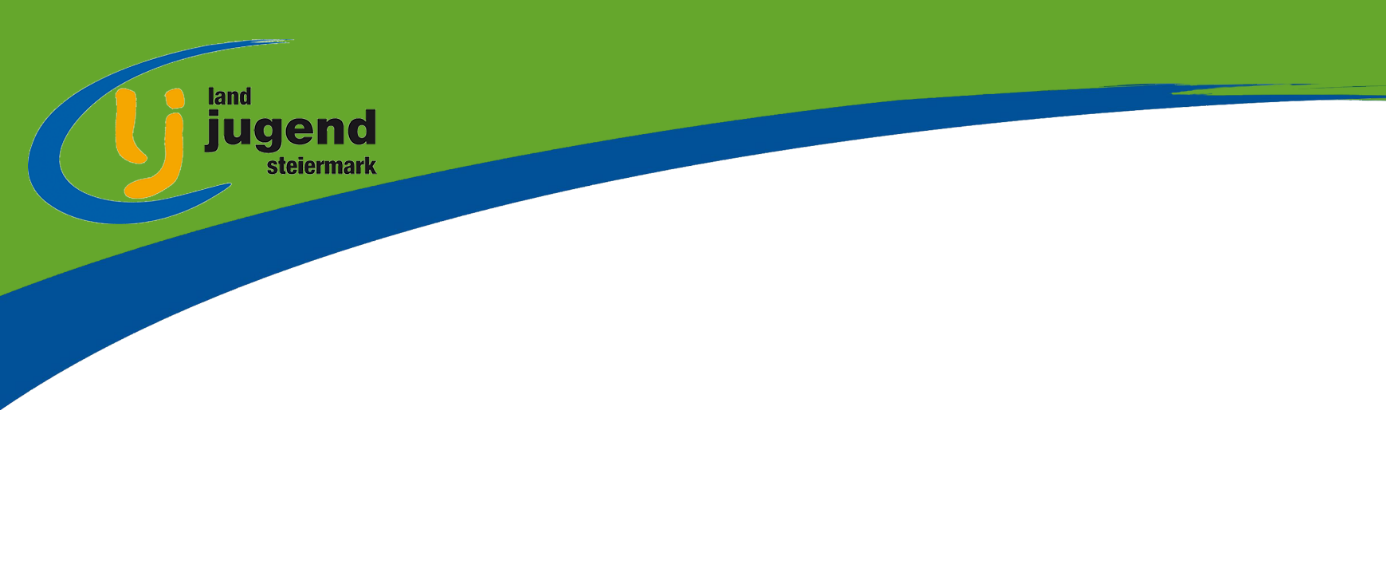 COVID-19-Präventionskonzept gem. §10b Indoor – mit zugewiesenen Sitzplätzen: Bei mehr als 50 Personen muss es verpflichten eine/n COVID-19-Beauftragte/n (= COVID-Ansprechperson) geben!Ein COVID-19 Präventionskonzept muss ausgearbeitet und umgesetzt werden! Outdoor – mit zugewiesenen Sitzplätzen: Bei mehr als 100 Personen muss es verpflichten eine/n COVID-19-Beauftragte/n (= COVID-Ansprechperson) geben! Ein COVID-19 Präventionskonzept muss ausgearbeitet und umgesetzt werden! Ab 250 Personen ist bei ALLEN Veranstaltungen mit zugewiesen Sitzplätzen eine Bewilligung der zuständigen Bezirksverwaltungsbehörde einzuholen!Wir empfehlen bei ALLEN Veranstaltungen eine/n COVID-19-Beauftrage/n zu bestimmen und ein Präventionskonzept auszuarbeiten und umzusetzen! Das COVID-19-Präventionskonzept ist im Vorfeld im Rahmen der Veranstaltungsplanung für jede Veranstaltung genau zu erarbeiten! Organisation/Verein: Bezeichnung der Veranstaltung bzw. Aktivität:Durchführungszeitraum: Ansprechpartner für das Präventionskonzept (COVID-19-Ansprechperson):Name: 	Adresse: 	Telefonnummer: 	E-Mail: 	Vorlage: COVID-19-Präventionskonzept 1. Schulung der Mitglieder und Mitwirkenden Alle MitarbeiterInnen, HelferInnen und zuständigen Personen werden zu den geltenden Maßnahmen eingeschult. COVID-19-Präventionskonzept unbedingt im Vorfeld erstellen, ausfüllen und unterschreiben! 2. Organisatorische Maßnahmen: 2.a Zusätzliche Maßnahmen bei zugewiesenen Sitzplätzen: 3. Grundsätzliche Hygienemaßnahmen: Welche Aktivitäten gibt es bei meiner Veranstaltung und was kann getan werden um das Infektionsrisiko zu minimieren? Gegenstände, Räumlichkeiten, Flächen werden wie oft gereinigt? Wie oft desinfiziert?Kann gelüftet werden? 4. Weitere Hygienemaßnahmen: 5. Speisen & Getränke: Speisen und Getränke sollen vorrangig von der Gastronomie ausgeschenkt bzw. verkauft werden. Da die Auflagen hier sehr umfangreich sind und es zu einer Konkurrenzsituation mit der Gastronomie vor Ort mit hohen Strafen kommen kann, empfehlen wir, keine eigene Ausschank zu machen, sondern diese an einen Gastronomiebetrieb vor Ort zu übergeben !6. Regelungen zum Verhalten bei Auftreten einer SARS-CoV-2-Infektion Infos siehe auch https://www.bmbwf.gv.at/Ministerium/Informationspflicht/corona/corona_schutz.html * Sollte es zu einem Verdachtsfall kommen Die erkrankte Person sofort in einen eigenen Raum bringen. Umgehend die Gesundheitsbehörde unter der Nummer 1450 kontaktieren. Zur Risikominimierung verlässt bis zum Eintreffen des Gesundheitspersonals niemand das Gelände. Zu jeder Zeit sind die Anweisungen der Gesundheitsbehörde zu befolgen. Unterstützung der örtlich zuständigen Gesundheitsbehörden bei ihren weiteren Schritten, bei Testungen und ähnliche Maßnahmen, die auf deren Anweisung hin erfolgen.Dokumentation, welche Personen Kontakt zur betroffenen Person haben bzw. hatten sowie die Art des Kontaktes. Es liegen Trackinglisten auf, um die Nachvollziehbarkeit zu gewährleisten.Sollte ein Erkrankungsfall bestätigt werden, erfolgen weitere Maßnahmen entsprechend den Anweisungen der örtlich zuständigen Gesundheitsbehörde. Symptome von COVID-19 Häufige Anzeichen einer Infektion mit dem neuartigen Corona-Virus sind u. a. Fieber, Husten, Kurzatmigkeit, Atembeschwerden und Müdigkeit. Es kann auch zu Durchfall und Erbrechen kommen. Andere Symptome, die weniger häufig sind und einige Patienten betreffen können, sind Schmerzen, verstopfte Nase, Kopfschmerzen, Bindehautentzündung, Halsschmerzen, Geschmacks- oder Geruchsverlust, Hautausschlag und Verfärbung von Fingern oder Zehen. Diese Symptome sind normalerweise mild und beginnen allmählich. Einige Menschen infizieren sich, haben aber nur sehr milde Symptome, können das Virus aber trotzdem weitergeben! . Aber nicht jedes Krankheitssymptom muss gleich eine Corona-Infektion sein! 
Wenn gesundheitliche Probleme auftreten, bitte Ruhe bewahren und keine Panik auslösen. ______________________________________Name der verantwortlichen Bezirks-/Ortsgruppenleitung______________________________________Unterschrift_______________________________________Ort und Datum______________________________________Name der COVID-19-Ansprechperson______________________________________Unterschrift_______________________________________Ort und DatumMaßnahmenJaNeinbis WannAnmerkungenEs wird eine COVID-19-Ansprechperson des Vereins für die Veranstaltung festgelegt.Offizielle Info an alle, wer die Ansprechperson ist! 
(Aussendung per Mail, WhatsApp, Kundmachung am Veranstaltungsgelände)Name der zuständigen COVID-19-Ansprechperson: MaßnahmenJaNeinWerbis WannAnmerkungenDie Mitglieder werden in den Verhaltensregeln und Schutzmaßnahmen unterwiesen.Informationen, die besprochen werden, werden an die Mitwirkenden der Veranstaltung ausgehändigt. MaßnahmenJaNeinWerbis WannAnmerkungenDie gesetzlichen geltenden Vorgaben zur maximalen Besucheranzahl werden eingehalten. Die maximale Besucheranzahl kann kontrolliert werden (zB durch zugewiesene Sitzplätze, Eingangskontrolle).Bei der Ausschreibung/Einladung wird auf die Corona-Regelungen hingewiesen.Alle Plätze und Begegnungszonen werden darauf hin geprüft, ob der Mindestabstand von 1 Meter eingehalten werden kann. (Tischstellung…)Bei Veranstaltungen ohne zugewiesene Sitzplätze wird kontrolliert, ob der Mund-Nasenschutz getragen wird, wenn der Abstand von 1 Meter nicht eingehalten werden kann. Mund-Nasen-Schutz wird sicherheitshalber als Reserve besorgt.Ausreichend Desinfektionsmittel wird besorgt. (Flächen- & Handdesinfektion!)MaßnahmenJaNeinWerbis WannAnmerkungenNotwendige Veränderungen werden veranlasst bzw. eingerichtet(zB Trennwände, Kennzeichnung von Abstandsbereichen, Kennzeichnung der 1 Meter-Zone zB vor dem WC, Wartezonen)Es wird ein stufenweises Eintreffen und Verlassen der Personen veranlasst.Der Umgang mit vereinsfremden Personen wird festgelegt.Räume werden beschildert, wie viele Personen sich darin gleichzeitig aufhalten dürfen. (Kontrolle durch zuständige Person)Umgang bei gemeinsamen Fahrten von Mitgliedern/BesucherInnen festlegen.Regelmäßige Reinigung von Transportmöglichkeiten (sofern eigene vorhanden) festlegen.Der Umgang mit persönlicher Schutzausrüstung (soweit treffend) wird festgelegt.Überwachung der Vorräte und die rechtzeitige Nachbeschaffung ist geklärt. (Desinfektionsmittel, Einweghandtücher, Seife, Einweghandschuhe, ev. Mund-Nasenschutz)Liste für Contact Tracing (Teilnahmeliste) zur Nachvollziehbarkeit der anwesenden Personen wird vorbereitet. (Eintrag freiwillig!)Die gesetzliche Sperrstundenregelung wird eingehalten und konsequent umgesetzt. Diverse Hinweis- und Infomationsschilder werden aufgehängt (Abstand, Mund-Nasenschutz, Contact Tracing Liste etc.)MaßnahmenJaNeinWerbis WannAnmerkungenBei der Ausschreibung der Veranstaltung wird auf die namentliche Anmeldung hingewiesen.Ein Anmeldebereich wird eingerichtet.Ein Sitzplan mit einer namentlichen Zuteilung der TeilnehmerInnen für die Nachvollziehbarkeit wird erstellt. 
(Sitzplätze müssen fix nachvollziehbar sein und dürfen nicht getauscht werden!)Die Sitzplätze müssen klar den TeilnehmerInnen zugeordnet und beschriftet sein. 
(zB Reihe 10 Platz 3 für Max Mustermann)Beim Verlassen des Platzes muss ein Mund-Nasen-Schutz getragen werden. Kann der Mindestabstand nicht eingehalten werden, ist ebenfalls ein Mund-Nasen-Schutz zu tragen.MaßnahmenJaNeinWerbis WannAnmerkungenGroße Ansammlungen (zB im Eingangsbereich) sind zu vermeiden. Es erfolgt eine entsprechende Lenkung der Besucherströme, damit der Abstand eingehalten werden kann. Der Mindestabstand von 1 Meter wird berücksichtigt.Das Hygienehandbuch liegt auf bzw. wird zur Verfügung gestellt.Plakate zu den Hygienemaßnahmen werden aufgehängt.Hygieneregelungen sind zu beachten: Hände waschen, Niesen in die Armbeuge, kein Händeschütteln, nicht ins Gesicht greifen, ….Die Möglichkeit zum Lüften der Räume ist gegeben.Es wird regelmäßig und mehrmalig vor, während und nach jeder Veranstaltung gelüftet. (mindestens jede Stunde für 15 Minuten)Unterweisung für „richtiges Desinfizieren von kontaminierten Flächen/Gegenständen“ ist erfolgt.Flächen/Gegenstände werden nach der Veranstaltung ausnahmslos desinfiziert.Putzcheckliste wird geführt und eingehalten. (siehe auch „Spezifische Hygienemaßnahmen)MaßnahmenJaNeinWerbis WannAnmerkungenWaschgelegenheiten, Seifenspender, Einweghandtücher, Desinfektions- und Hautpflegemittel sind vorhanden.In wichtigen Begegnungsbereichen (Eingangsbereich…) stehen Spender mit Händedesinfektionsmittel bereit.Regelmäßige Desinfektion aller benutzen Gegenstände. (z.B. Türklinken, Lichtschalter, Fenstergriffe, Liftknöpfe, Treppengeländer, Tastaturen, Computermäuse, Kopiergeräte, Kaffeemaschine, Kühlschränke, Waschbecken etc.)Hygienemaßnahmen werden während der Veranstaltung laufend kontrolliert. (Nachfüllen von Desifektionsmitteln…)Arbeitsplätze und Bereiche bei denen der Mindestabstand von 1 Meter nicht immer eingehalten werden kann, müssen aufgelistet werden.Schutzmaßnahmen zur Minimierung des Infektionsrisikos werden festgelegt. 
(zB Tragen von Mund-Nasenschutz, wenn Abstand unterschritten wird, Regelung von Fahrgemeinschaften, Waschhygiene)MaßnahmenJaJaNeinNeinWerWerbis WannAnmerkungenOrt der Speise- und Getränkeausgabe ist nicht der Ort, wo diese konsumiert werden. (keine Konsumation an der Bar!)Ort der Speise- und Getränkeausgabe ist nicht der Ort, wo diese konsumiert werden. (keine Konsumation an der Bar!)Der Abstand der Personen zur Speisen- & Getränkeausgabe von mind. 1 Meter wird eingehalten. Der Abstand der Personen zur Speisen- & Getränkeausgabe von mind. 1 Meter wird eingehalten. Indoor dürfen ohne fix zugewiesenen Sitzplatz max. 10 Personen an einem Tisch sitzen. Indoor dürfen ohne fix zugewiesenen Sitzplatz max. 10 Personen an einem Tisch sitzen. Das Personal trägt einen Mund-Nasen-Schutz.Das Personal trägt einen Mund-Nasen-Schutz.Es werden keine gemeinsam genutzten Gegenstände (Salz, Pfeffer, Öl, Essig, Zahnstocher, Servietten …) auf den Tischen aufgestellt. Es werden keine gemeinsam genutzten Gegenstände (Salz, Pfeffer, Öl, Essig, Zahnstocher, Servietten …) auf den Tischen aufgestellt. Es gibt nur in Portionen eingeteilte Speisen. (kein Knabbergebäck, keine Jausenplatten… auf den Tischen) Es gibt nur in Portionen eingeteilte Speisen. (kein Knabbergebäck, keine Jausenplatten… auf den Tischen) Getränke werden in geschlossenen Behältnissen (Flaschen) ausgegeben.Getränke werden in geschlossenen Behältnissen (Flaschen) ausgegeben.Geschirr, Besteck, Becher und Trinkflaschen werden nicht geteilt!Geschirr, Besteck, Becher und Trinkflaschen werden nicht geteilt!Das verwendete Besteck und Geschirr wird mit Geschirrspülmittel oder in der Spülmaschine gründlich gereinigt.Das verwendete Besteck und Geschirr wird mit Geschirrspülmittel oder in der Spülmaschine gründlich gereinigt.Gastronom / Catering wird beauftragt. Gastronom / Catering wird beauftragt. Kellner sind ausreichend vorhanden.Kellner sind ausreichend vorhanden.MaßnahmenJaNeinWerbis WannAnmerkungenMaßnahmen für COVID-19-Risikogruppe sind erforderlich und werden getroffen.Es wird eine Handlungsanleitung, wie vorzugehen ist, wenn ein Mitglied an COVID-19 erkrankt ist oder krankheitsverdächtig* ist, erstellt.Es ist vereinbart, wer im Team für die Umsetzung der nötigen Schritte beim Auftreten einer Infektion oder einem Verdacht zuständig ist.